How to Access BHSU Tutor.ComCreated on Sep 15, 2023 by Ezekiel BucksGo to Black Hills State University - Home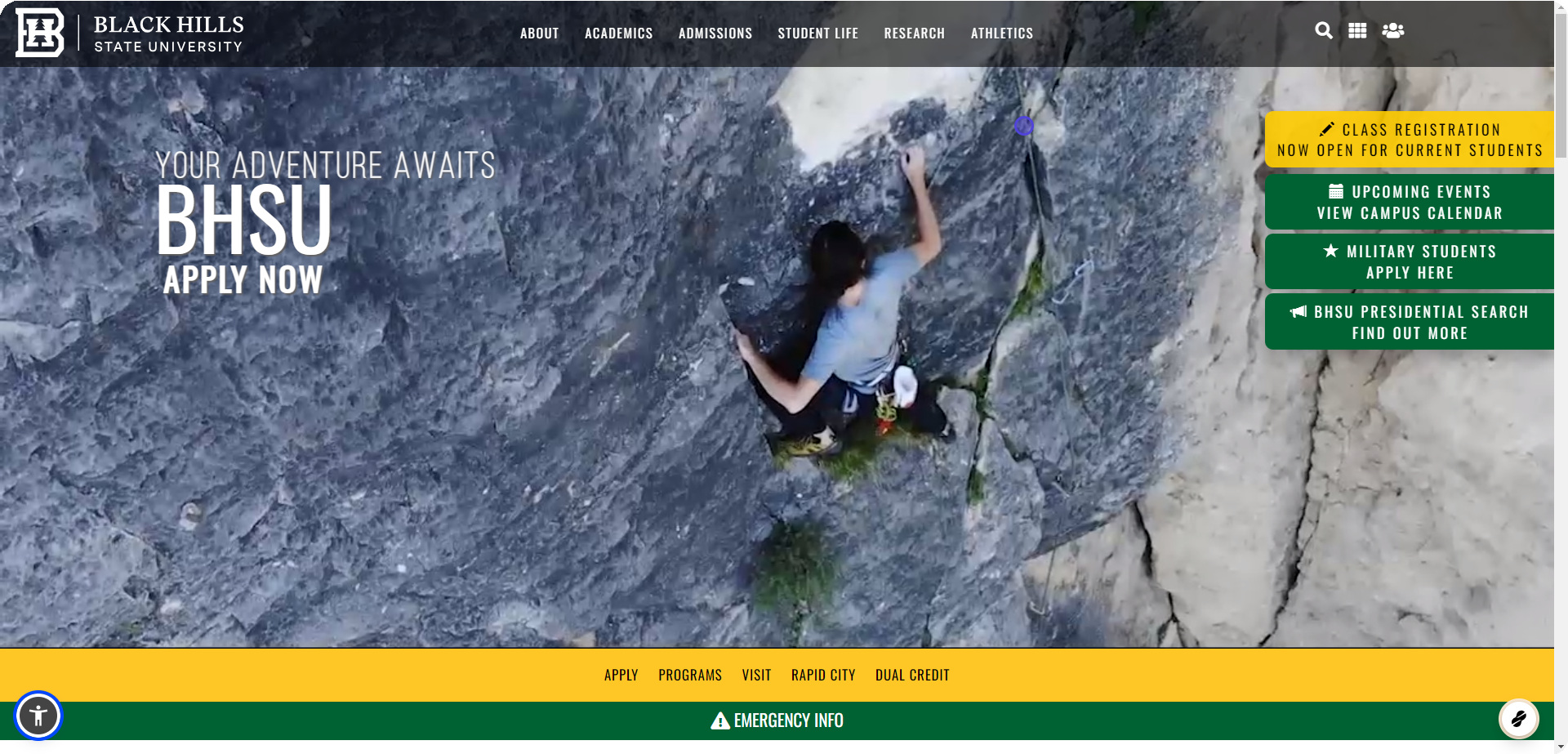 Go to D2L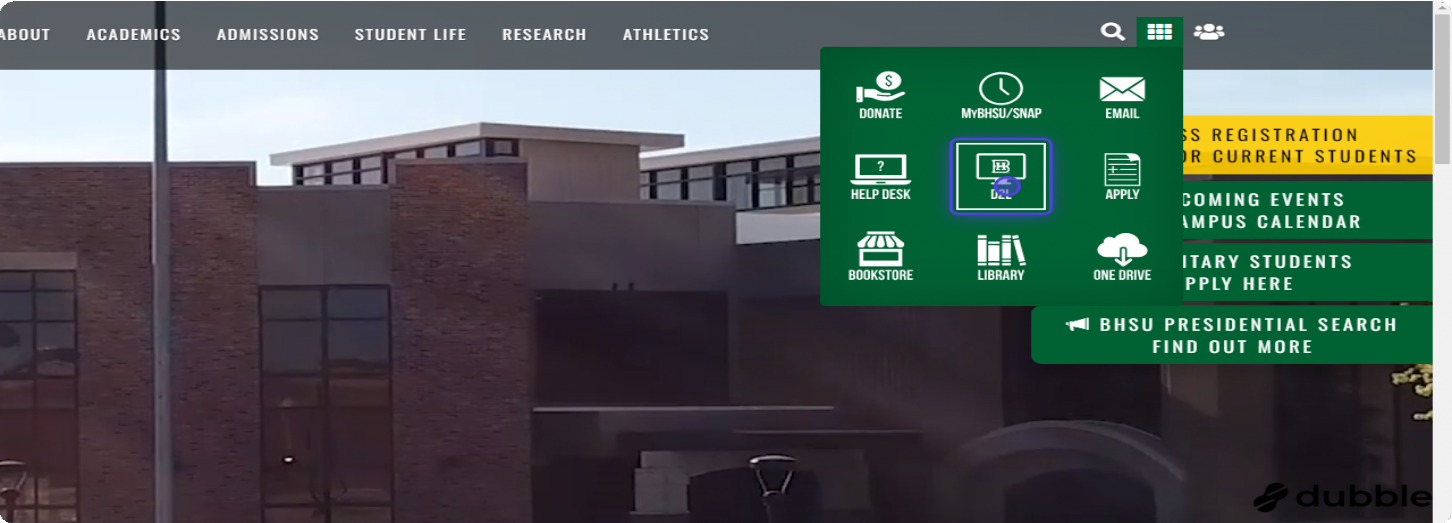 Click on the course you would like tutoring for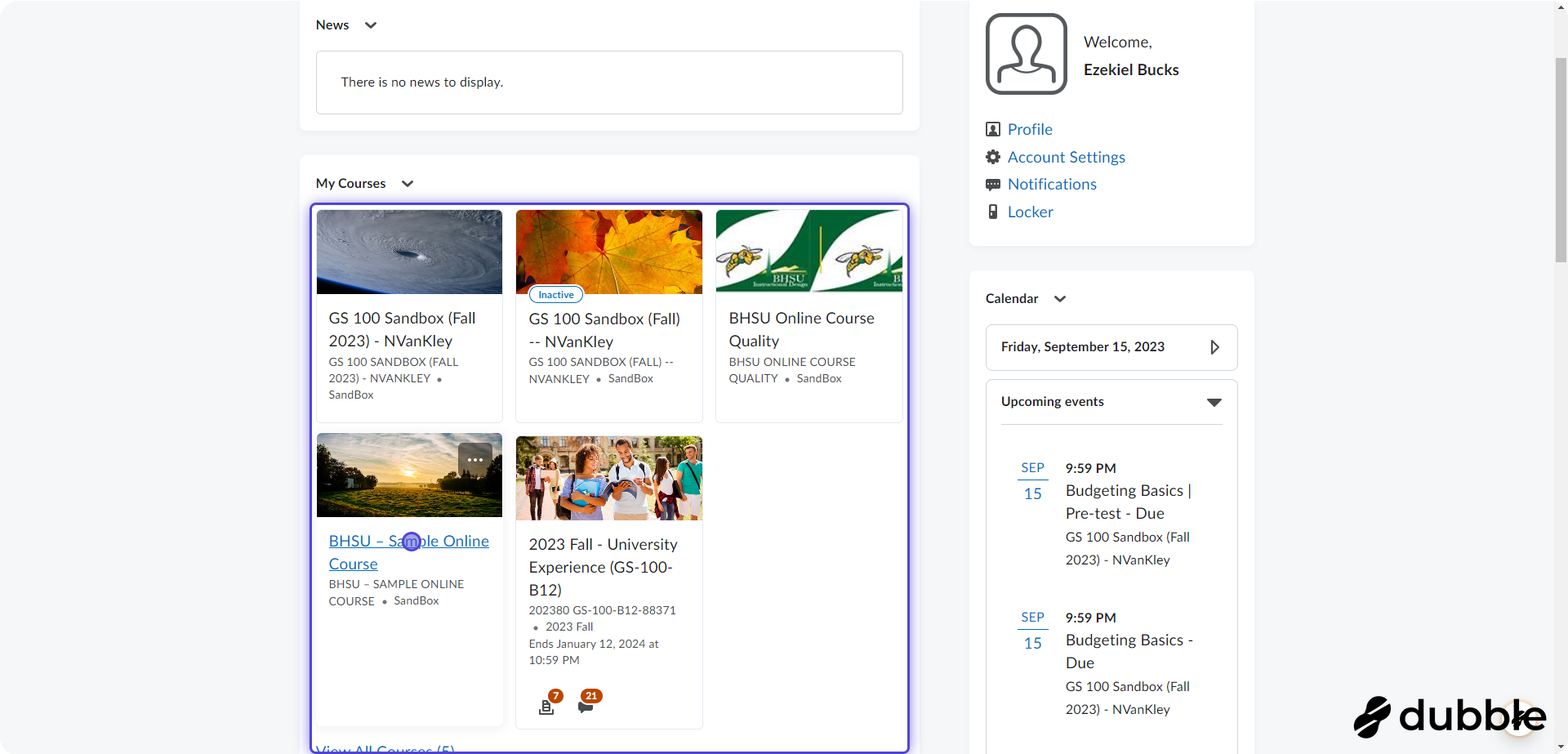 Once in the D2L course shell click on 'Help'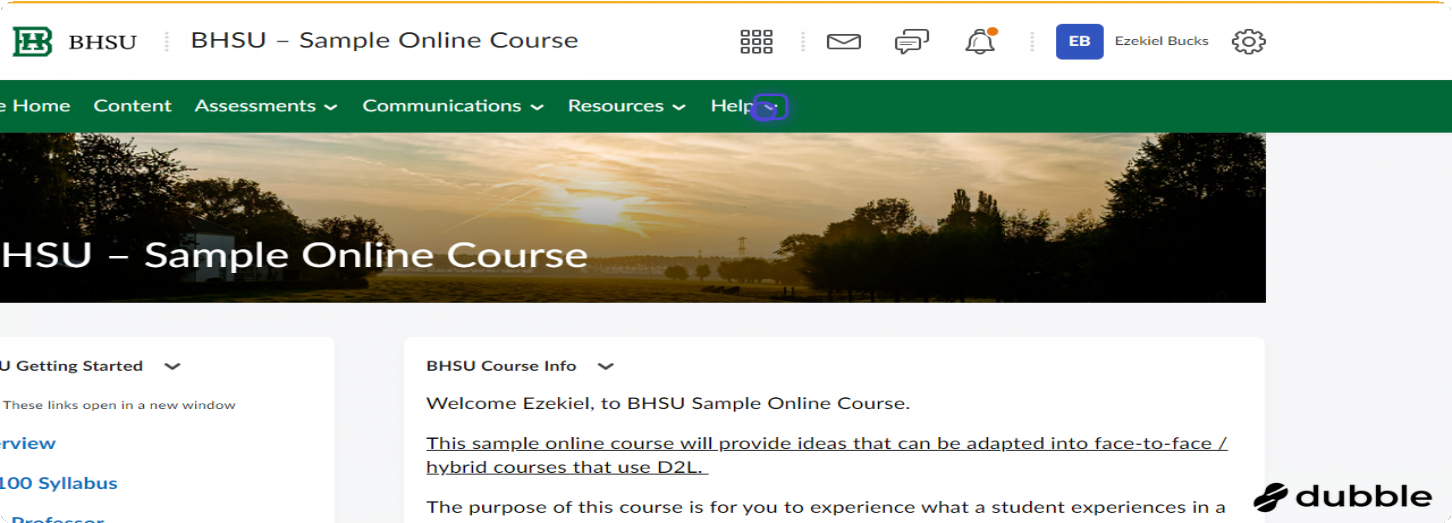 Select BHSU Tutor.com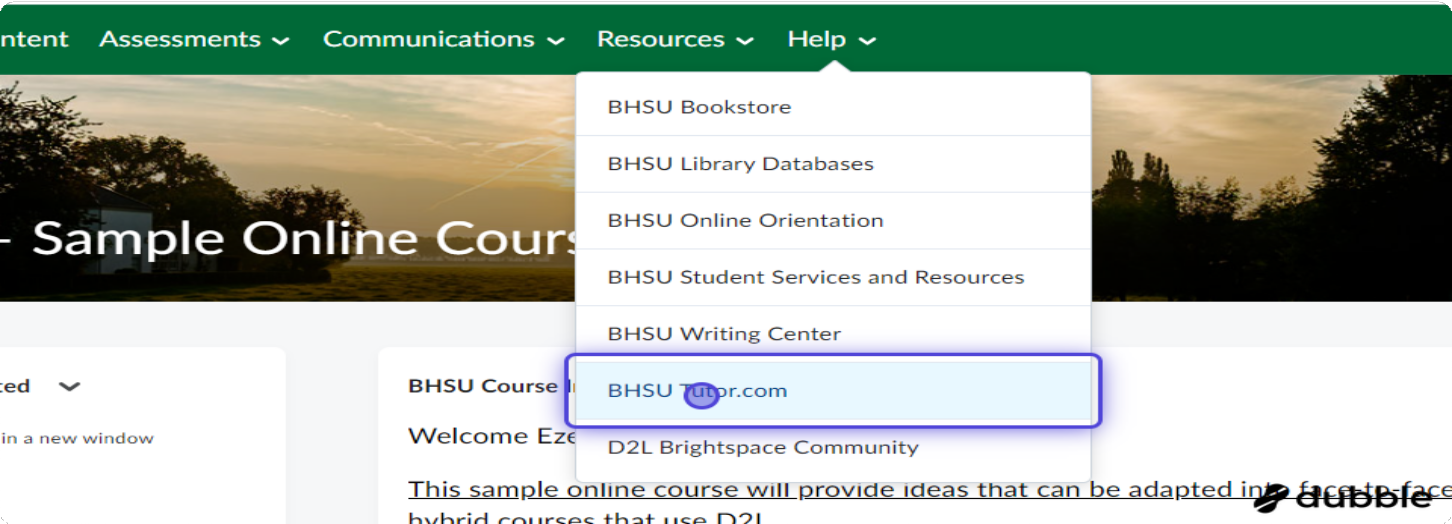 Click on 'Connect Now' to get connected with a tutor immediatelyOR see step 11 if you want to schedule a later appointment with a tutorYou can also click writing review for help with a paper or click 'Take a Tour' to learn more about Tutor.com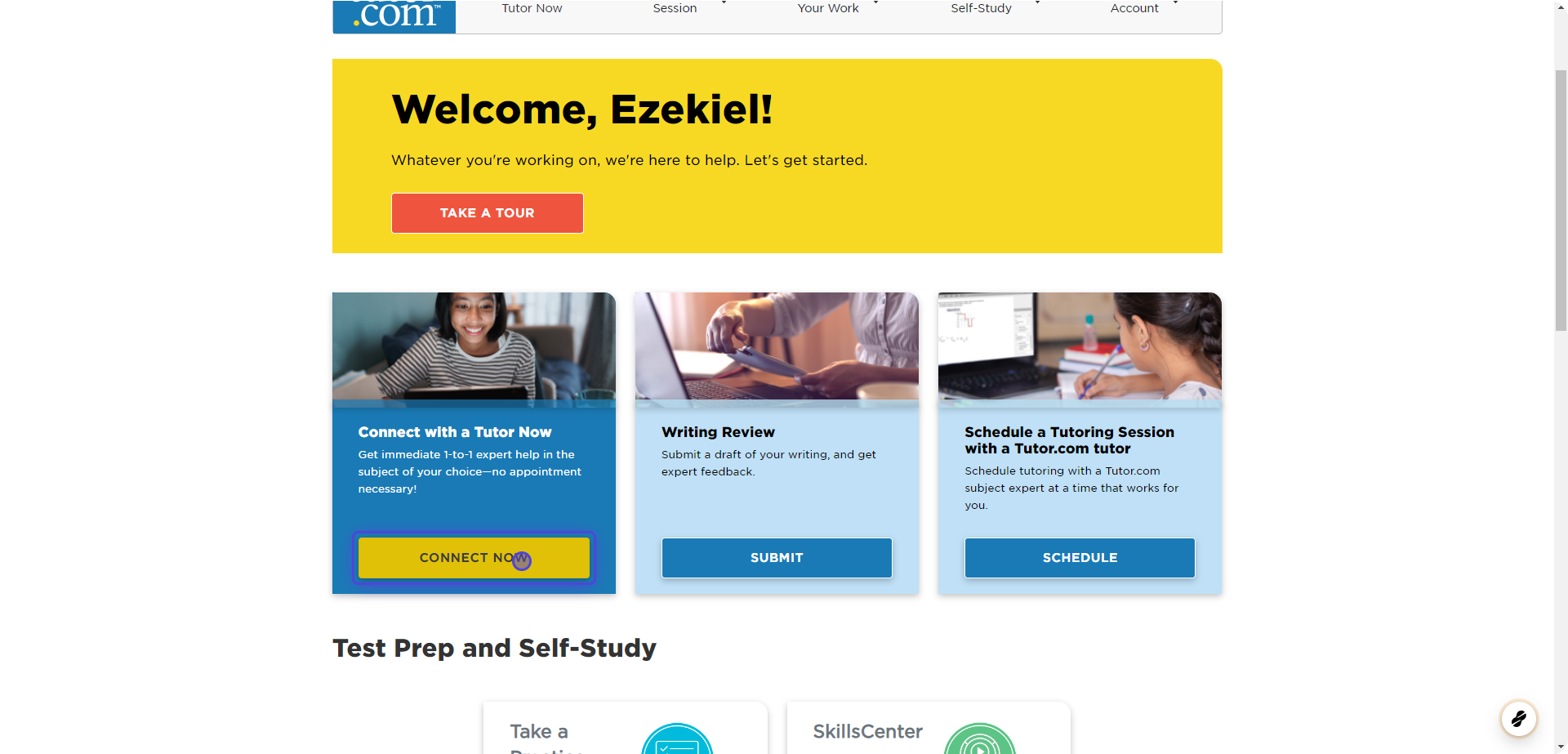 Select the 'Topic' that you need help with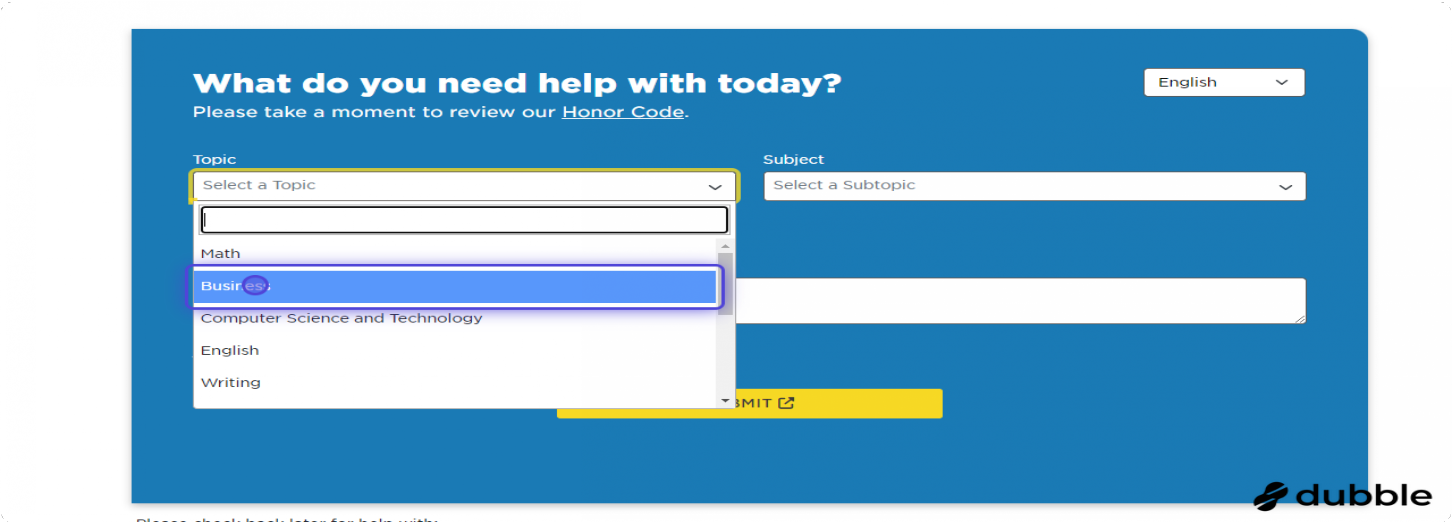 Select the 'Subtopic' that you need help with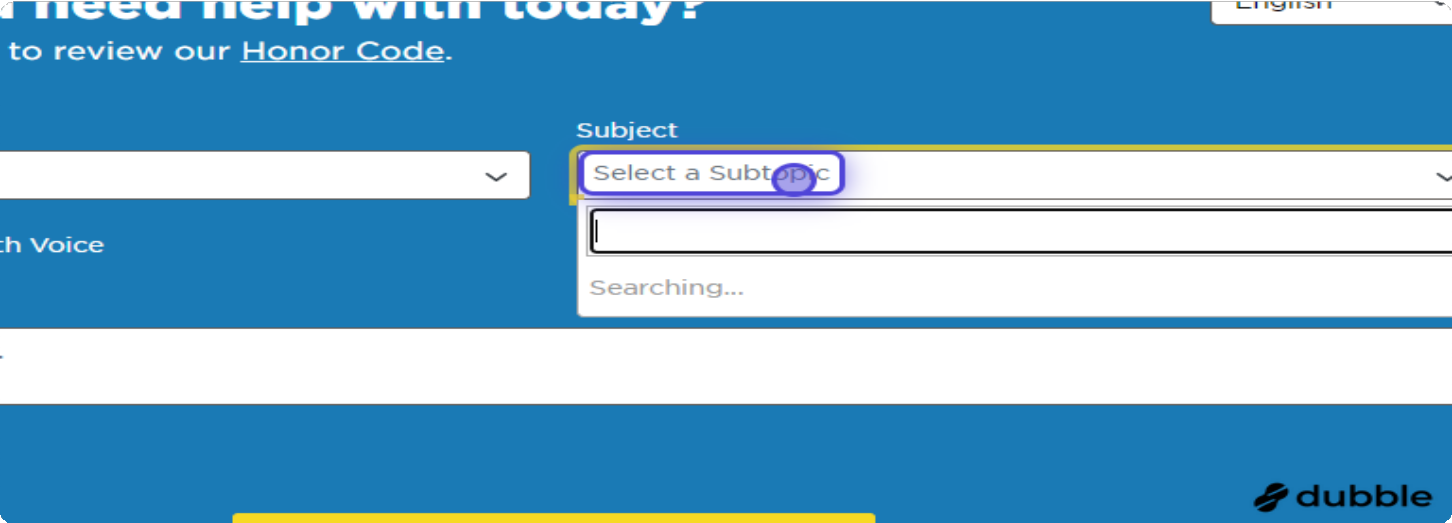 9	Briefly type in what you need help withYou can also chose if you want to just chat with a tutor or if you want chat with voiceYou can also attach a file; this might be a previous test, an assignment prompt, or a written assignment that you need help with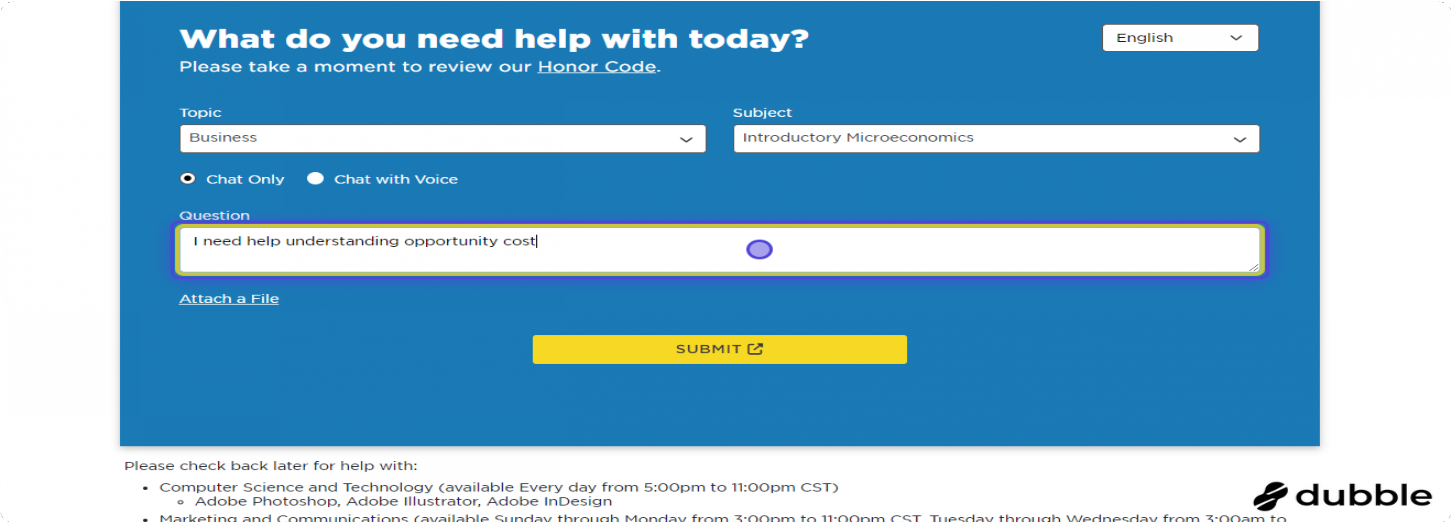 Click on SUBMITIt may take a few minutes to connect with a tutor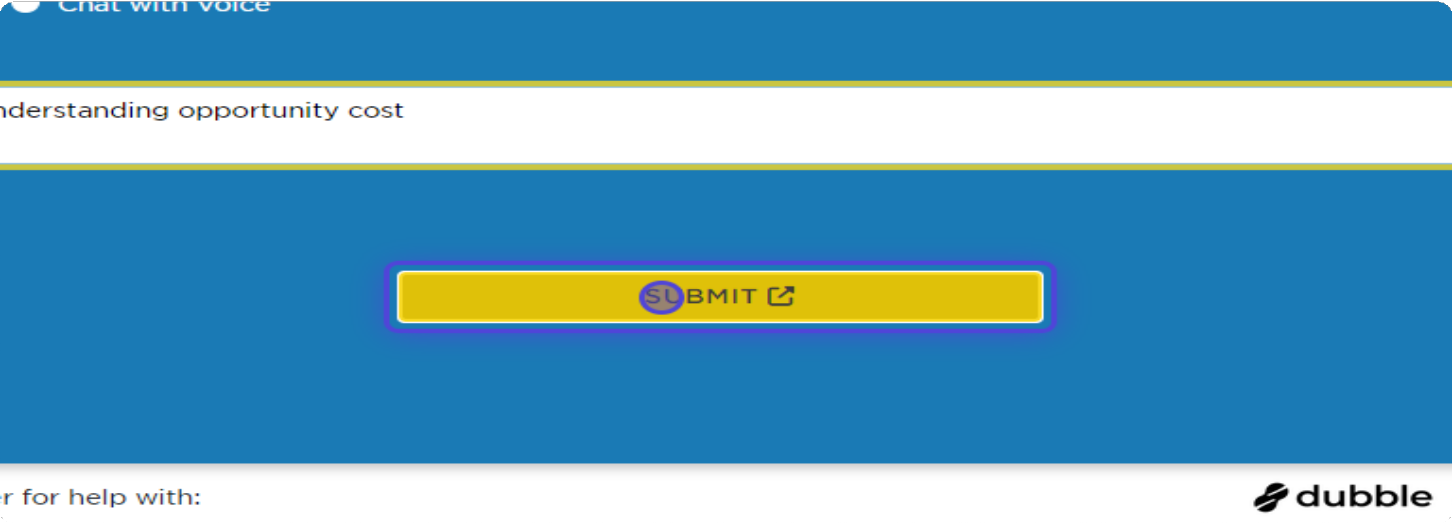 To make a future appointment with a tutor click on 'Schedule'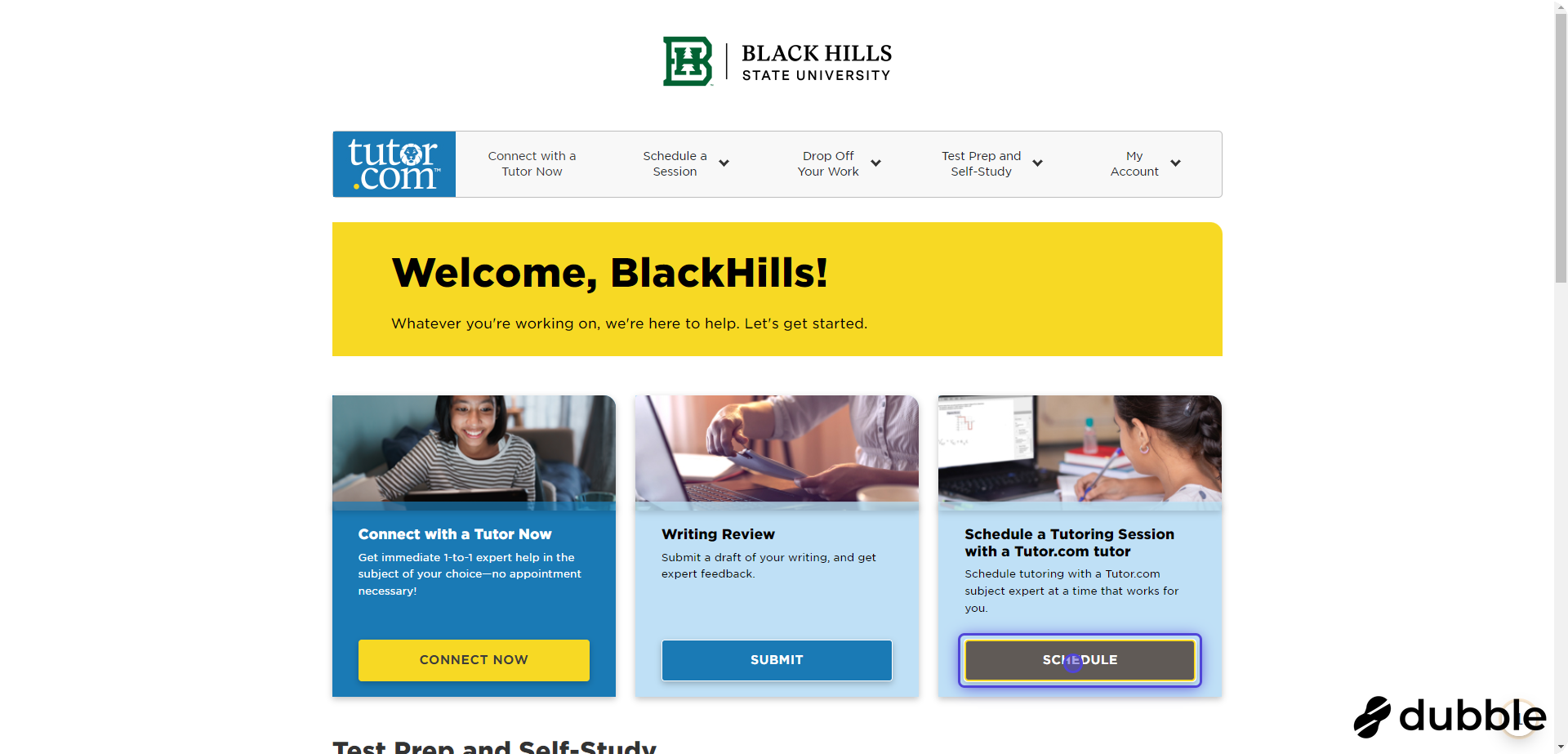 Select the subject you would like help with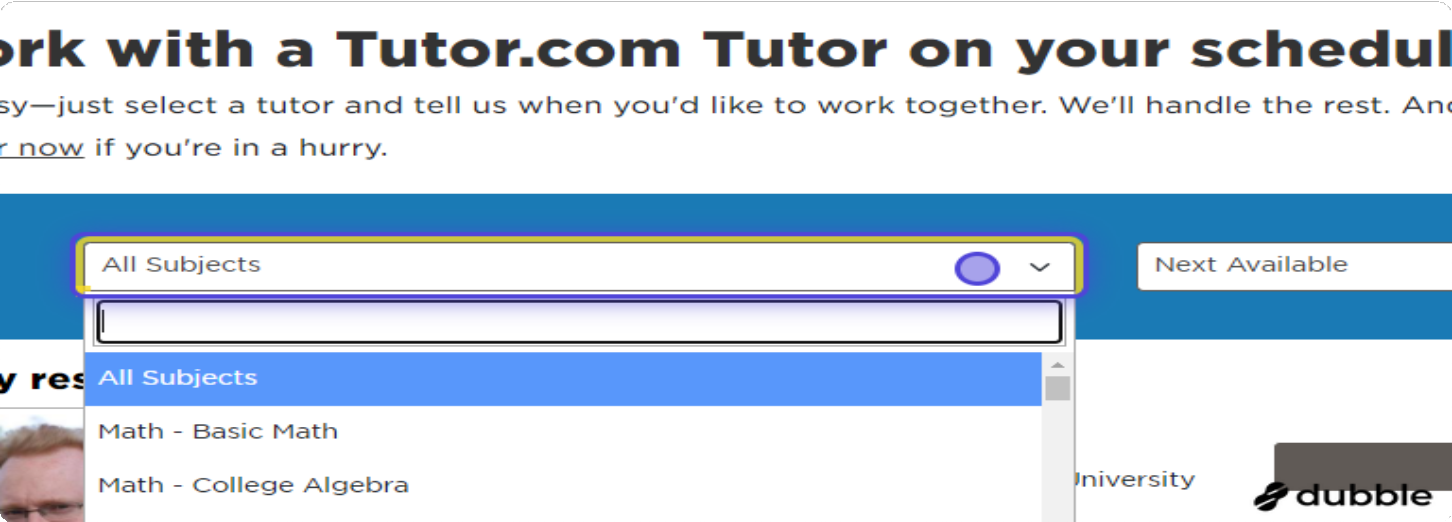 You can filter you search depending on your needs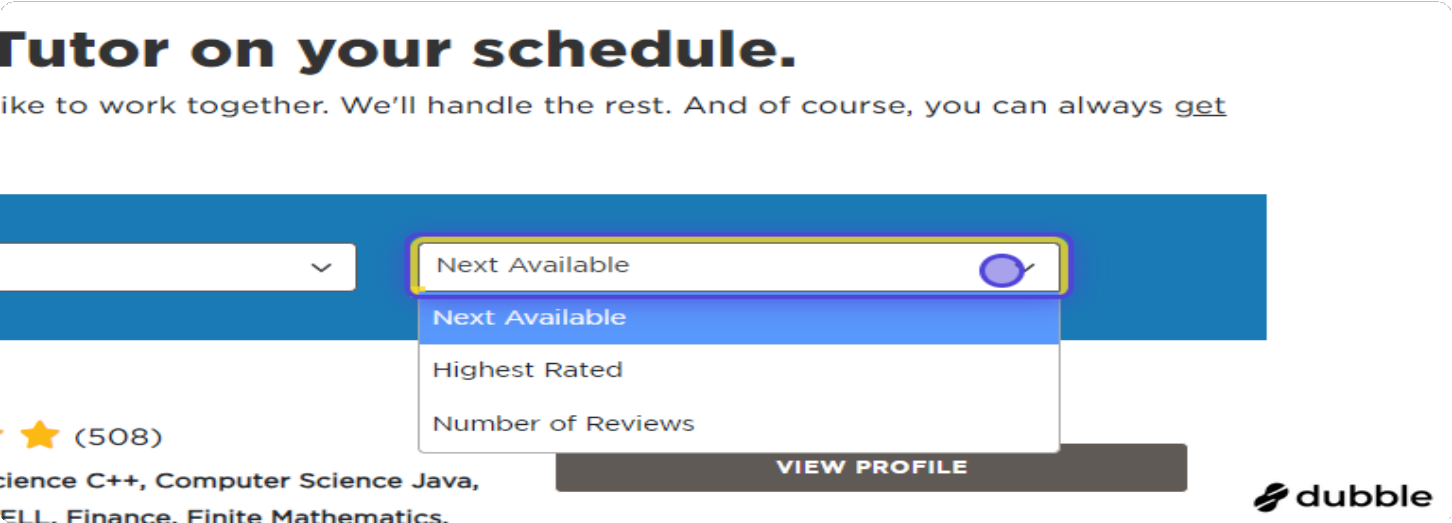 Click on SCHEDULE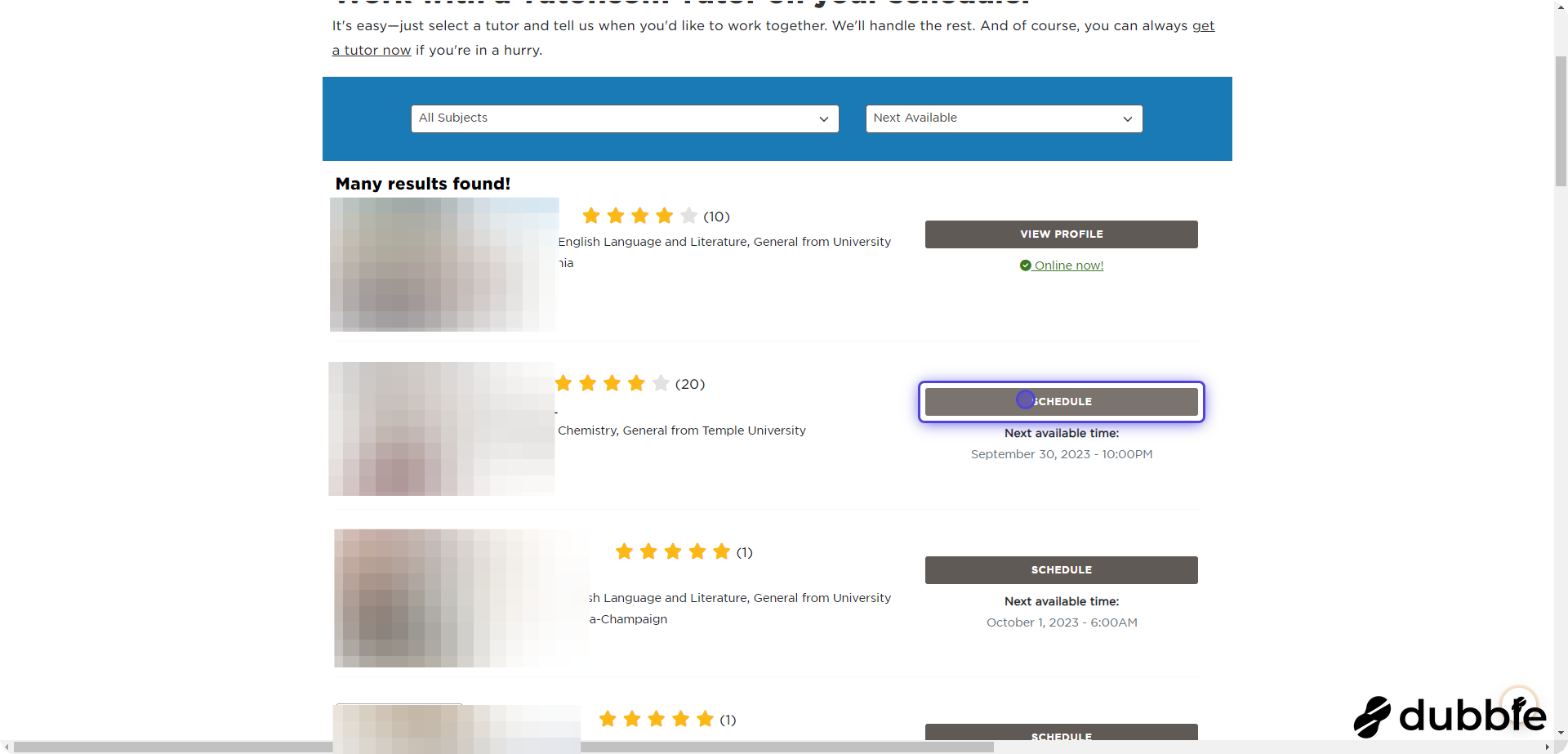 Fill out the scheduling information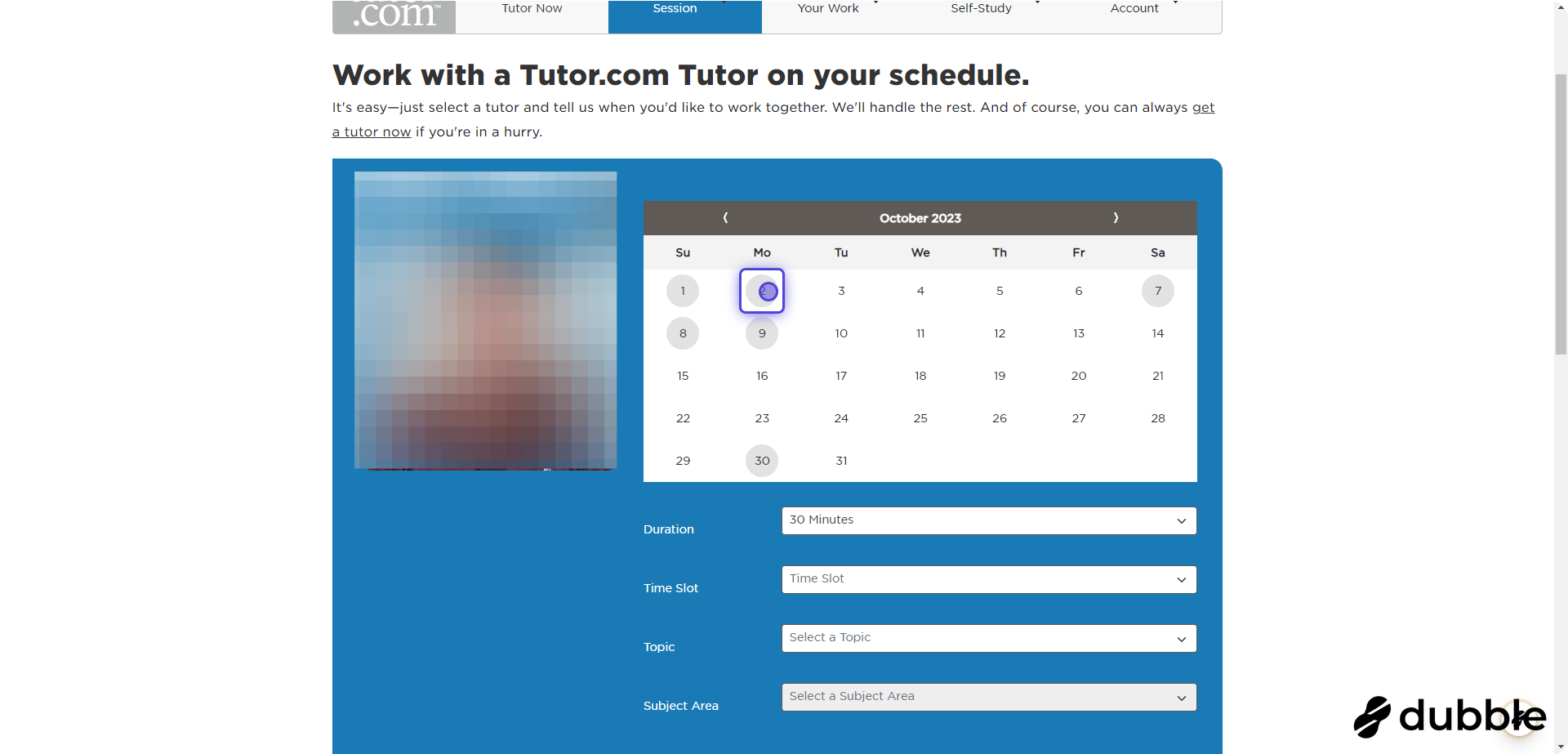 fi6	Let the tutor know what you need help with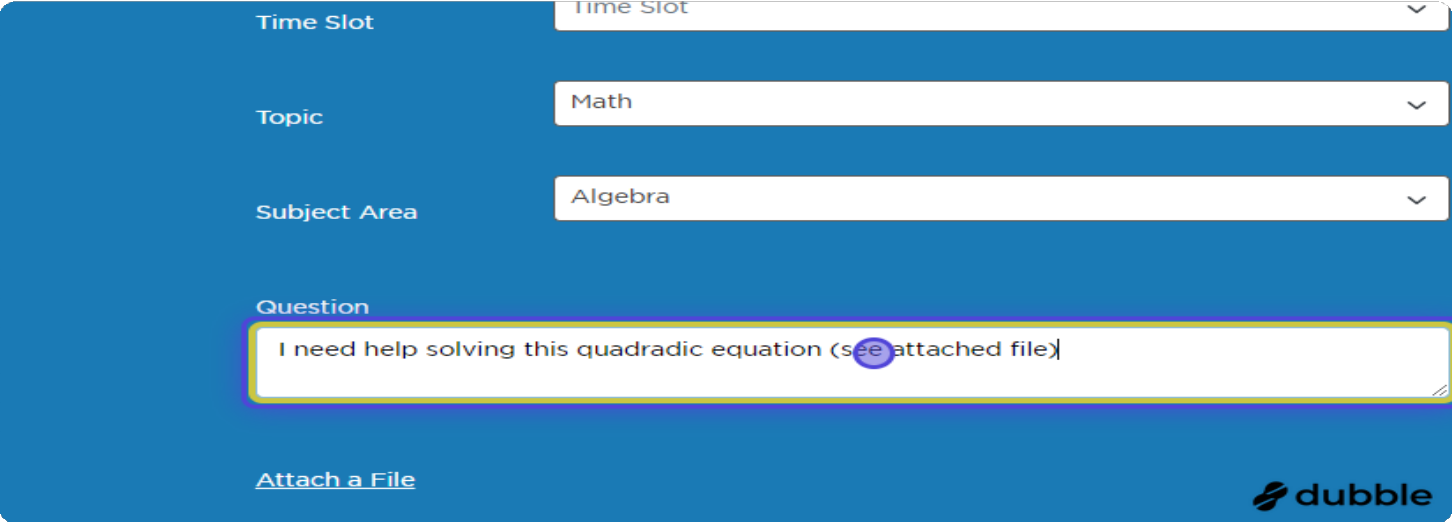 Click on 'Schedule Session'You are now scheduled with a tutor--don't forget your appointment!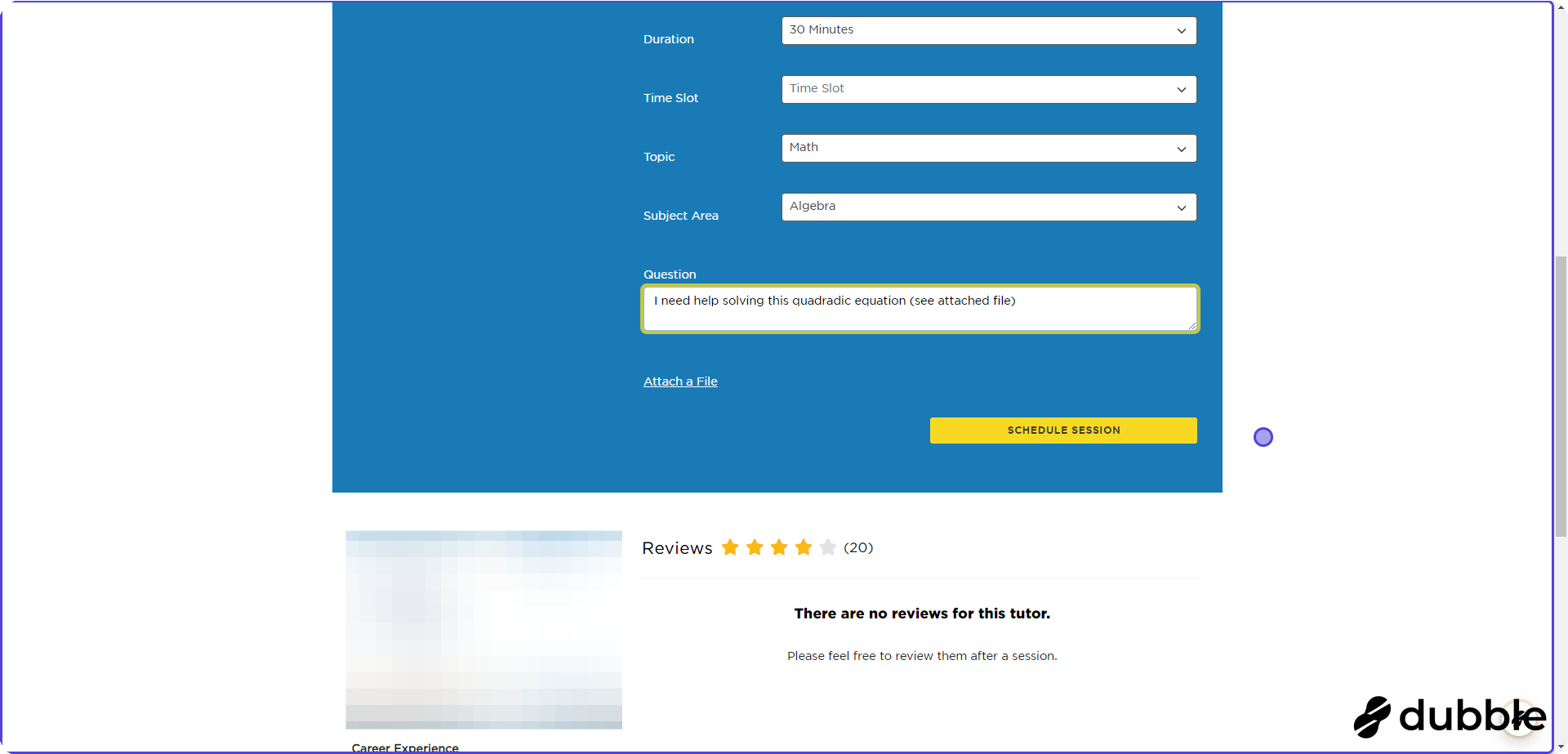 Page 9 of 9